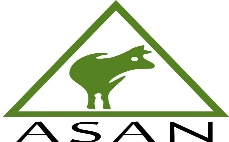 ANIMAL SCIENCE ASSOCIATION OF NIGERIA2020 GENERAL ELECTIONS – CALL FOR NOMINATIONSThe Association was established in 1995 and registered in 1997 with the Corporate Affairs Commission of Nigeria. Members are Animal Scientists in the various specializations of production and husbandry of farm animals/livestock across the 3sectors of Nigerian economy viz; industry, academics, research and policy. The Association is governed by the elected members of the Association into the National Executive Committee. The tenure of the current executives ended by September, 2020 and elections ought to have taken place but for the COVID 19 Pandemic which compelled the postponement of the Conference/Elections. The 9th ASAN-NIAS Joint Annual Meeting (ABUJA 2020) will hold from 1st-4th Nov. 2020 and, elections into positions of the National Executive Committee will be conducted during the forthcoming 25th  ASAN Annual General Meeting scheduled to hold on 2nd November, 2020.  Consequently, nominations are hereby invited from Regular members for the elective positions into the National Executive Committee. ELIGIBILITY CRITERIA FOR NOMINATION INTO NEC POSITIONSMembers seeking to be nominated for NEC positions shall satisfy the following requirements: * Shall be a regular member of the Association * Shall be up-to-date in all the payment of his/her financial obligations to the Association from 2018 to date* Shall be regular at Conferences* Shall be nominated by two regular members who are up-to-date in the payment of their ASAN dues * Has not been found guilty of any criminal offence by a court of competent jurisdiction * Shall be present during the AGMELECTIVE POSITIONSPresident 1st Vice President2nd Vice PresidentGeneral SecretaryAssistant General SecretaryEditor – In – ChiefDeputy Editor -In – ChiefFinancial SecretaryTreasurerPublicity SecretaryEx – OfficioEx – OfficioEx – OfficioNOMINATION • No member shall nominate /sponsor more than TWO candidates for election COLLECTION OF NOMINATION FORMS Nomination forms will be available for collection from the website and also upon enquiries from the Secretariat  with effect from 6th October, 2020  and completed forms  should be  submitted by email, surface post or delivered by hand latest by midnight on 31st OCTOBER, 2020 to the Association’s addresses  listed below  TENURE OF OFFICE • In accordance with the Constitution of the Association, the maximum number of terms that a member shall be in a position is 2 terms of 3 years each. GUIDELINES/ELIGIBILITY FOR VOTING CAMPAIGN ● Candidates who are successful during screening and qualified to contest are allowed to campaign ● There shall not be use of offensive words during campaign ● Campaigns shall not be by financial inducement ● All forms of campaigns shall terminate at 12:00 noon on the day of election VOTING ● Voters shall be regular members who have paid their 2020 Annual dues  ● Voting shall be by secret ballot system with ballot boxes, ballot papers and by some other means as shall be approved by Electoral Committee● A voter can vote only once for the positions listed above ● Eligible voters cannot vote by proxy ● Each contestant will be represented by one agent to witness the voting and collation of results DECLARATION OF RESULTS ● Election results shall be declared at the venue of the election For further enquiries and correspondence, please contact:National Secretariat, PM News (Press House), Suite 27, 1st Floor, Acme Road, Agidingbi, Ikeja, Lagos.E-mail: 	animalscienceassociation@yahoo.com		admin@animalscienceassociation.org.ng		enquiries@animalscienceassociation.org.ngTelephone: 	+2348034239319; +2348172025809.